حضرات السادة والسيدات،تحية طيبة وبعد،1	بموجب الرسالة المعممة TSB 246 لمكتب تقييس الاتصالات بتاريخ 22 ديسمبر 2011، أشير بإلغاء التوصيات المذكورة أعلاه بناءً على طلب 34 دولة من الدول الأعضاء و64 عضواً من أعضاء القطاع المشاركين في اجتماع لجنة الدراسات 15 (جنيف، 16 ديسمبر 2011) وعملاً بأحكام البند 2.8 من التوصية A.8 الصادرة عن الجمعية العالمية لتقييس الاتصالات (جوهانسبرغ، 2008).2	وقد تحققت الشروط التي تحكم إلغاء هذه التوصيات في 22 مارس 2012، ولم يرد أي اعتراض على هذا الإلغاء.وبناءً على ذلك تلغى التوصيات التالية:ITUT L.15، شبكات التوزيع المحلية البصرية  عوامل يتعين مراعاتها عند بنائها.ITUT L.42، توسيع نطاق حلول الألياف البصرية لتغطي شبكات النفاذ.ITUT L.52، نشر الشبكات البصرية المنفعلة (PON).ITUT L.65، توزيع شبكات النفاذ بالألياف البصرية.وتفضلوا بقبول فائق التقدير والاحترام.مالكولم جونسون
مدير مكتب تقييس الاتصالاتمكتب تقييس الاتصالات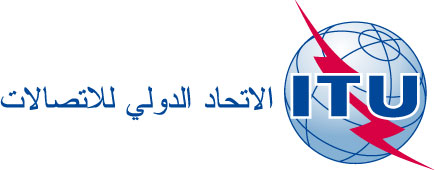 جنيف، 30 مارس 2012المرجع:TSB Circular 274COM 15/GJإلى إدارات الدول الأعضاء في الاتحاد؛إلى أعضاء قطاع تقييس الاتصالاتالهاتف:
الفاكس:
البريد الإلكتروني:+41 22 730 5515
+41 22 730 5853
tsbsg15@itu.intنسخة إلى:-	المنتسبين إلى قطاع تقييس الاتصالات؛-	الهيئات الأكاديمية المنضمة إلى قطاع تقييس الاتصالات؛-	رئيس لجنة الدراسات 15 ونوابه؛-	مدير مكتب تنمية الاتصالات؛-	مدير مكتب الاتصالات الراديويةالموضوع:إلغاء التوصيات ITUT L.15 وITUT L.42 وITUT L.52 وITUT L.65 لقطاع تقييس الاتصالاتإلغاء التوصيات ITUT L.15 وITUT L.42 وITUT L.52 وITUT L.65 لقطاع تقييس الاتصالات